REQUERIMENTO Nº 1767/2020Ementa: Solicita fiscalização no córrego existente na Av. Invernada para identificar possível vazamento de esgoto.Excelentíssima Senhora Presidente;Nobres Vereadores:		Considerando denúncia realizada por este vereador que resultou no protocolo nº 9093/2020 junto ao Departamento de Águas e Esgotos de Valinhos.	O Vereador Henrique Conti requer, nos termos regimentais após a aprovação em plenário, seja encaminhado ao Excelentíssimo Senhor Prefeito Municipal, o seguinte pedido de informação (ões): 	Houve fiscalização para identificar a causa do extravasamento de esgoto em córrego localizado nas margens da Av. Invernada defronte a Concessionária Renault? 	Quais as causas do lançamento ilegal? O que ocasionou o extravasamento? Quais penalidades foram aplicadas à empresa ou pessoa infratora? Houve emissão de multa ao infrator? Caso negativo, por qual motivo?	Quais medidas foram tomadas para interromper o extravasamento e sanar este crime ambiental?Justificativa:	Munícipes relatam o ocorrido ao vereador, e solicitam providências urgentes.Valinhos, 28 de Setembro de 2020.Henrique ContiVereador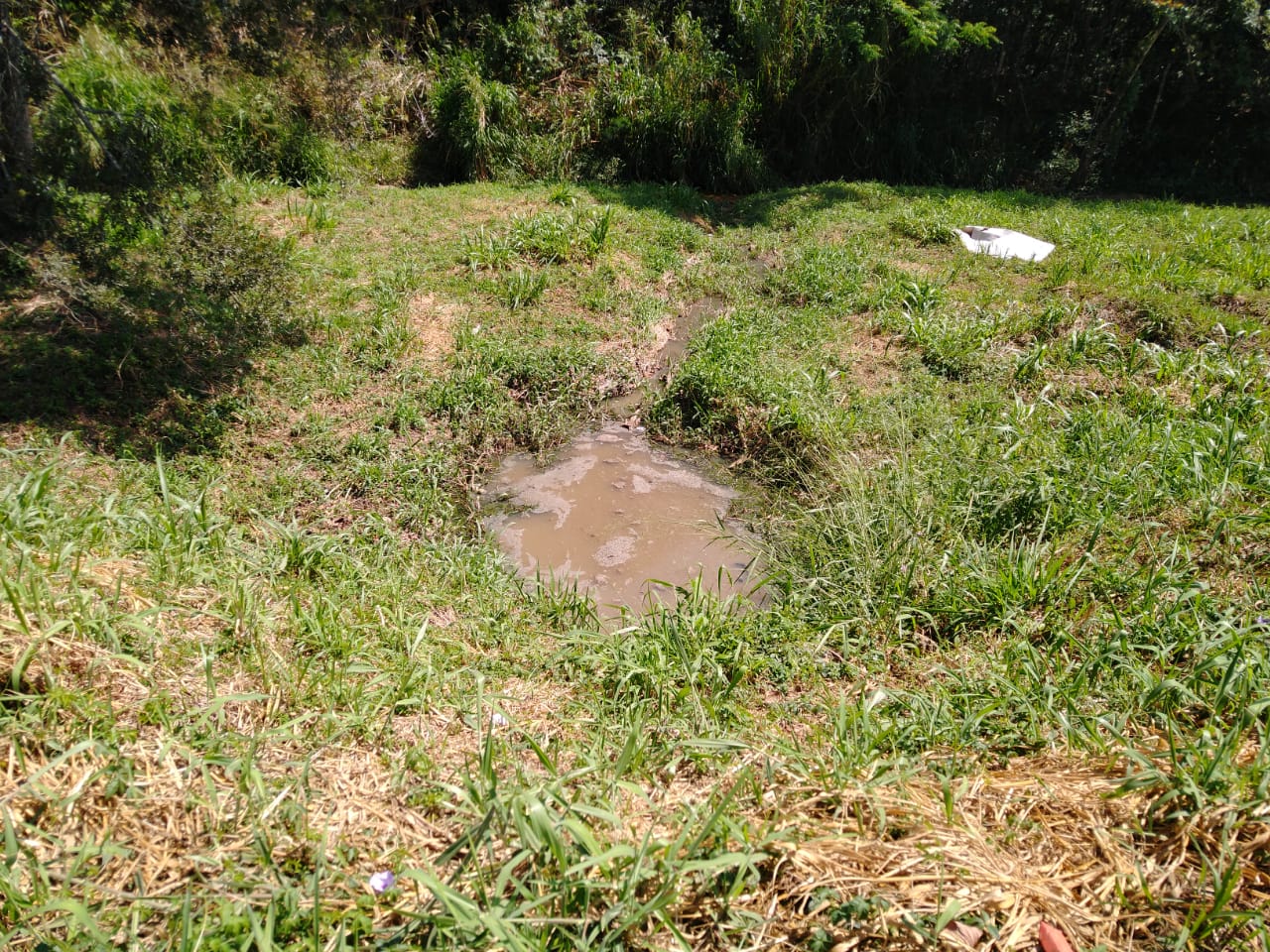 